FUERZAS MILITARES DE COLOMBIAFUERZA AEREA COLOMBIANAESCUELA DE POSTGRADOSFORMATO UNICO DE HOJA DE VIDAPROCESO VINCULACION COMO DOCENTE HORA CATEDRADatos generalesDocumento de identidad CC/CE ____________ expedida en: ________              Libreta Militar No ____________  Distrito Militar _____________Dirección de Residencia:____________________________________Dirección de Correspondencia:_______________________________Teléfono de Residencia:_____________ Celular: _____________Correo Electrónico:__________________________Fecha de Nacimiento: DIA / MES / AÑO Lugar de Nacimiento: ____________Genero: M / F   Profesión:_______________________ Tarjeta Profesional:______________  Estado Civil: _________________Nombre Cónyuge:___________________________________________En caso de emergencia llamar a:_____________________telefono:_______Fondo de Pensiones a que esta afiliado:____________________________EPS a la que se encuentra afiliado:_______________________________ESTUDIOS ACADEMICOSEducación básica y mediaEducación superior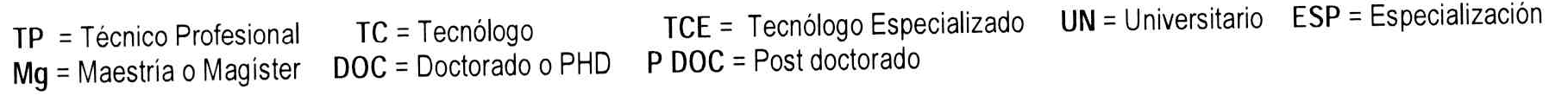 (Anexar certificados)Educación No Formal(Anexar certificados)Conocimiento de idiomas (Nivel según marco común europeo de referencia)(Anexar certificados)EXPERIENCIA LABORALEnuncie sus vinculaciones laborales, comenzando por la mas actual, incluyendo vinculaciones con la EPFAC e indique la dedicación, teniendo en cuenta lo siguiente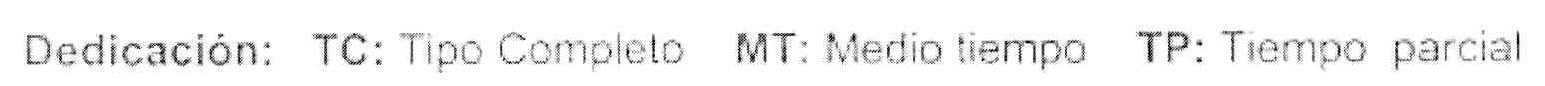 Entidad:_________________________________________________Cargo:__________________________________________________Ingreso:___________________Retiro:______________________Dedicación:____ No de Horas Semanales:_____Entidad:_________________________________________________Cargo:__________________________________________________Ingreso:___________________Retiro:______________________Dedicación:____ No de Horas Semanales:_____Entidad:_________________________________________________Cargo:__________________________________________________Ingreso:___________________Retiro:______________________Dedicación:____ No de Horas Semanales:_____(Agregue cuantas estime convenientes para el cargo que aspira, y anexe certificación de estos)EXPERIENCIA COMO DOCENTEInstitución:______________________________________________Programa:_______________________________________Asignatura:__________________________________________Tipo de Vinculación:_______________________Categoría Docente:____________________________No Horas Dictadas:______________Ingreso:______________________ Retiro:_________________________Institución:______________________________________________Programa:_______________________________________Asignatura:__________________________________________Tipo de Vinculación:_______________________Categoría Docente:____________________________No Horas Dictadas:______________Ingreso:______________________ Retiro:_________________________Institución:______________________________________________Programa:_______________________________________Asignatura:__________________________________________Tipo de Vinculación:_______________________Categoría Docente:____________________________No Horas Dictadas:______________Ingreso:______________________ Retiro:_________________________(Agregue cuantas estime convenientes para el cargo que aspira, y anexe certificación de estos, así como certificado de evaluación docente)PRODUCCION INTELECTUALInvestigaciones realizadasEnuncie la investigaciones certificadas realizadas y especifique el resultado y el estado en que se encuentra la investigación teniendo en cuenta lo siguiente:Resultado: Patente de Innovación, Producción Artística Calificada, Software, Publicación o Informe de InvestigaciónEstado: Proceso o TerminadaInstitución:_________________________________________________Titulo de Investigación:_______________________________________Área del Conocimiento:_______________________________________Resultado:____________________________ Estado:_______________Año:___________ País:__________________________Institución:_________________________________________________Titulo de Investigación:_______________________________________Área del Conocimiento:_______________________________________Resultado:____________________________ Estado:_______________Año:___________ País:__________________________Institución:_________________________________________________Titulo de Investigación:_______________________________________Área del Conocimiento:_______________________________________Resultado:____________________________ Estado:_______________Año:___________ País:__________________________(Agregue cuantas estime convenientes para el cargo que aspira, y anexe certificación de estos)PONENCIAS EN EVENTOS ACADEMICOS Y / O INVESTIGATIVOSEnuncie ponencias presentadas en los eventos a los que ha asistido Institución:_________________________________________Evento:_______________________________________________Nombre de la Ponencia:__________________________________Nivel Territorial: Internacional:_____ Nacional:____ Regional:_____Publicada Si:___ No:____  Año de Publicación:__________Institución:_________________________________________Evento:_______________________________________________Nombre de la Ponencia:__________________________________Nivel Territorial: Internacional:_____ Nacional:____ Regional:_____Publicada Si:___ No:____  Año de Publicación:__________Institución:_________________________________________Evento:_______________________________________________Nombre de la Ponencia:__________________________________Nivel Territorial: Internacional:_____ Nacional:____ Regional:_____Publicada Si:___ No:____  Año de Publicación:__________(Agregue cuantas estime convenientes para el cargo que aspira, y anexe certificación de estos)PUBLICACIONESEnuncie las publicaciones que haya realizado, o en las que haya participado, (en caso de ser articulo en revista, aclare si esta es indexada)Tipo de Publicación:___________________________________________Nombre de la publicación:_________________________________________Editorial:___________________________________________________Circulación: Internacional:___ Nacional:___ Regional:____Fecha de Publicación:_____________________PRODUCCION DE MATERIAL MULTIMEDIAEnuncie el material multimedia que haya producido o en el que haya participadoCortometraje:___ Largometraje:___ Video:___ Fonográfico:___Título de la producción:________________________________Producido por:_________________________________Producido: Institucional:___ Nacional:___ Exterior:___Nivel de Difusión: Internacional:___ Nacional:___ Regional:___ Institucional:___Cortometraje:___ Largometraje:___ Video:___ Fonográfico:___Título de la producción:________________________________Producido por:_________________________________Producido: Institucional:___ Nacional:___ Exterior:___Nivel de Difusión: Internacional:___ Nacional:___ Regional:___ Institucional:___PRODUCCION DE SOFTWARETipo de Software:_____________________________________Productor:___________________________________________Nombre del Software:__________________________________Clase: Comercial:___ Educativo:___Tipo de Software:_____________________________________Productor:___________________________________________Nombre del Software:__________________________________Clase: Comercial:___ Educativo:___ASOCIACIONES ACADEMICAS O PROFESIONALES Y / O COMUNIDADES ACADEMICAS NACIONALES O INTERNACIONALES A LAS QUE PERTENECENombre:_________________________________________________Clase: Académica:____ Profesional:_____Posición en la asociación o comunidad:________________________País:___________________  Año:______________Nombre:_________________________________________________Clase: Académica:____ Profesional:_____Posición en la asociación o comunidad:________________________País:___________________  Año:______________DISTINCIONES RECIBIDASEnuncie las distinciones recibidas por reconocimiento de meritosClase de Distinción:________________________________________Entidad que Otorga:________________________________________País:________________________________ Fecha:______________Clase de Distinción:________________________________________Entidad que Otorga:________________________________________País:________________________________ Fecha:______________REFERENCIAS PERSONALES ACADEMICASNombre:________________________________________________Cargo:__________________________________________________Entidad donde trabaja:____________________________________Teléfono:____________________ Celular:____________________Nombre:________________________________________________Cargo:__________________________________________________Entidad donde trabaja:____________________________________Teléfono:____________________ Celular:____________________AUTORIZACION DE VERIFICACIONYo__________________________________________ identificado con CC / CE No:____________________ de __________________ autorizo de manera libre y espontánea a la Escuela de Postgrados de la Fuerza Aérea Colombiana para solicitar y verificar absolutamente toda la documentación e información sobre mis referencias laborales, académicas y personalesEn consecuencia, manifiesto que la Escuela de Postgrados de la Fuerza Aérea Colombiana, al solicitar conocer y verificar toda la información que he puesto a su disposición, no esta violando por ello ningún mandato constitucional.Nombre:_____________________________________________________Firma:__________________________CC / CE ______________________RELACION DE DOCUMENTOS PARA ANEXAR:Fotocopia documento de identidad ampliada al 150%Fotocopia de títulos de educación superior o Acta de GradoFotocopia de certificados laborales relacionados con el área de conocimiento afín al modulo a dictarDemás certificados de educación no formal, participación en eventos como ponente, etc. Que se quieran adicionarMedios de verificación de producción intelectual:Artículos, fotocopias de artículos, portada de la revista y tabla de contenido de la misma.Libros, fotocopia de registro ISBN, fotocopia de carátula del libro.Módulos, fotocopia carátula del libro y certificación.Producción cinematográfica, o fonográfica, certificado de emisión.Premios, fotocopia de certificado.Patentes, fotocopia de registro de la Superintendencia de Industria y Comercio.Obras artísticas, soporte que certifique la autoria de la obra o su participación.Producción técnica, adjuntar prototipo.Documento soporte de educación o experiencia en manejo de TIC´sNota: experiencia o producción intelectual que no sea verificable mediante documento, no se tendrá en cuenta dentro de la hoja de vidaCualquier Información adicional comunicarseDepartamento de desarrollo HumanoTeléfono :                          Extensión: 2000 / 2005Subdirección AcadémicaTeléfono:                          Extensión: 1709PRIME APELLIDOSEGUNDO APELLIDONOMBRESNOMBRE DE LOS HIJOSEDADOCUPACIONINSTITUCIONTITULO AÑOINSTITUCIONTITULOAÑORESOLUCION ICFESINSTITUCIONTITULO AÑOIDIOMAHABLALEEESCRIBE